Update of the CIMo GuideUpdate of Part I, Chapter 2 "Measurement of temperature"Action proposedThe Meeting is invited to review this document and to agree on the text to be submitted to the CIMO Editorial Board for the forthcoming update of the CIMO Guide.________________ MACROBUTTON TPS_Section SECTION: Table_of_Contents_ChapterChapter 2. Measurement of temperature2.1	General2.1.1	DefinitionThermodynamic temperature, T, is a physical quantity characterizing the average energy of random molecular motion within a substance. Direct measurement of T using so-called primary thermometers is experimentally difficult, and is only intermittently carried out even at National Measurement Institutes. Instead, the Consultative Committee on the Thermometry (CCT) of the International Bureau of Weights and Measures (BIPM) recommend the use of  the International Temperature Scale of 1990 (ITS-90) to produce practical approximations to thermodynamic temperature (BIPM 1989,1990). ITS-90 summarises our knowledge of primary thermometry in 1990 and recommends the value of freezing points, melting points, or triple-points of pure substances, which can be used to calibrate Standard Platinum Resistance Thermometers (SPRTs). In the temperature range of meteorological interest, (-95 °C to +60 °C), ITS-90 specifies the way in which the electrical resistance of SPRTs varies in between these fixed point temperatures. The approximations to thermodynamic temperature produced by ITS-90 have been shown to be in error by less than ±0.01 °C over the entire range of meteorological interest (Underwood et al, 2017).For meteorological purposes, temperatures are measured for a number of media. The most common variable measured is air temperature (at various heights). Other variables are ground, soil, grass minimum and seawater temperature. WMO (1992) defines air temperature as “the temperature indicated by a thermometer exposed to the air in a place sheltered from direct solar radiation”. Although this definition cannot be used as the definition of the thermodynamic quantity itself, it is suitable for most applications.2.1.2	Units and scalesThe thermodynamic temperature (T), with units of kelvin (K is the basic temperature.  kelvin is the fraction 1/273.16 of the thermodynamic temperature of the triple point of water. temperature (t), in degrees Celsius defined by equation 2.1, is used for most meteorological purposes		(2.1)A temperature difference of one degree Celsius (°C) unit is equal to one kelvin (K Note that the  K is used without the degree symbol.In the thermodynamic scale of temperature, measurements are expressed as differences from absolute zero (0 K), the temperature at which the molecules of any substance possess no  energy.  temperature (see the annex), which is based on assigned values for the temperatures of a number of reproducible equilibrium states (see Table 2.A.1 in the annex) and on specified standard instruments calibrated at those temperatures2.1.3	Meteorological requirements2.1.3.1	GeneralMeteorological requirements for temperature measurements primarily relate to the following:(a)	The air near the Earth’s surface;(b)	The surface of the ground;(c)	The soil at various depths;(d)	The surface levels of the sea and lakes(e)	The upper airThese measurements are required, either jointly or independently and locally or globally, for input to numerical weather prediction models, for hydrological and agricultural purposes, and as indicators of climatic variability. Local temperature also has direct physiological significance for the day-to-day activities of the world’s population. Measurements of temperature may be required as continuous records or may be sampled at different time intervals. This chapter deals with requirements relating to (a), (b) and (c).2.1.3.2	The range, reported resolution and required uncertainty for temperature measurements are detailed in Part I, Chapter 1, of this Guide.  thermometers  calibrated against a laboratory standard used with corrections being applied to their readings as necessary. It is necessary to limit the size of the corrections to keep residual errors within bounds. Also, the operational range of the thermometer will be chosen to reflect the local climatic range.  should be issued with a certificate confirming compliance with the appropriate uncertainty or performance specification, or a calibration certificate that gives the corrections that must be applied to meet the required uncertainty.  initial testing and calibration should be performed by an accredited calibration laboratory2.1.3.3	Response timesFor routine meteorological observations there is no advantage in using thermometers with a very small time-constant or lag coefficient, since the temperature of the air continually fluctuates up to one or two degrees within a few seconds. Thus, obtaining a representative reading with such a thermometer would require taking the mean of a number of readings, whereas a thermometer with a larger time-constant  to smooth out the rapid fluctuations. Too long a time constant, however, may result in errors when long-period changes of temperature occur. It is recommended that the time constant, defined as the time required by the thermometer to register 63.2% of a step change in air temperature, should be 20 s.  time constant  airflow over the sensor.2.1.3.4	Recording the circumstances in which measurements are takenTemperature is one of the meteorological quantities whose measurements are particularly sensitive to exposure. For climate studies in particular, temperature measurements are affected by the state of the surroundings, by vegetation,  of buildings and other objects, by ground cover, by the condition of, and changes in, the design of the radiation shield or screen, and by other changes in equipment (WMO, 2011). It is important that records should be kept not only of the temperature data, but also of the circumstances in which the measurements are taken. Such information is known as metadata (data about data; see Part I, Chapter 1, Annex 1.C).2.1.4	order to  the temperature of an objectcan be the same temperature as the object  the temperature of the thermometer itselfAny physical property of a substance which is a function of temperature can be used as the basis of a thermometer. The properties most widely used in meteorological thermometers are Thermometers which indicate the prevailing temperature are often known as ordinary thermometers, while those which indicate extreme temperature over a period of time are called maximum or minimum thermometers.There are various standard texts on instrument design and laboratory practice for the measurement of temperature, such as Jones1992). Considering the concepts of thermometry, care should be taken that, for meteorological applications, only specific technologies are applicable because of constraints determined by the typical climate or environment.2.1.4. exposure In order to achieve representative results when comparing thermometer readings at different places and at different times, a standardized exposure of the screen and, hence, of the thermometer itself is also indispensable. For general meteorological work, the observed air temperature should be representative of the free air conditions surrounding the station over as large an area as possible, at a height of between 1.25 and 2 m above ground level. The height above ground level is specified because large vertical temperature gradients may exist in the lowest layers of the atmosphere. The best site for the measurements is, therefore, over level ground, freely exposed to sunshine and wind and not shielded by, or close to, trees, buildings and other obstructions. Sites on steep slopes or in hollows are subject to exceptional conditions and should be avoided. In towns and cities, local peculiarities are expected to be more marked than in rural districts. Temperature observations on the top of buildings are of doubtful significance and use because of the variable vertical temperature gradient and the effect of the building itself on the temperature distribution.The siting classification for surface observing stations on land (see Part I, Chapter 1, Annex 1.B of this Guide) provides additional guidance on the selection of a site and the location of a thermometer within a site to optimize representativeness.2.1.4.2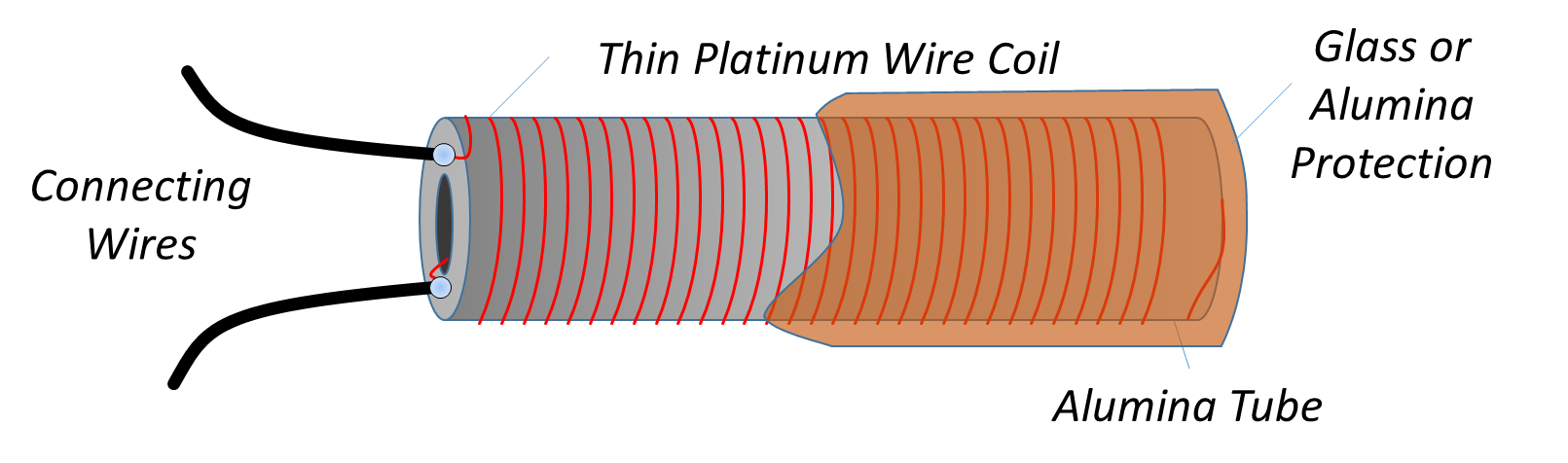 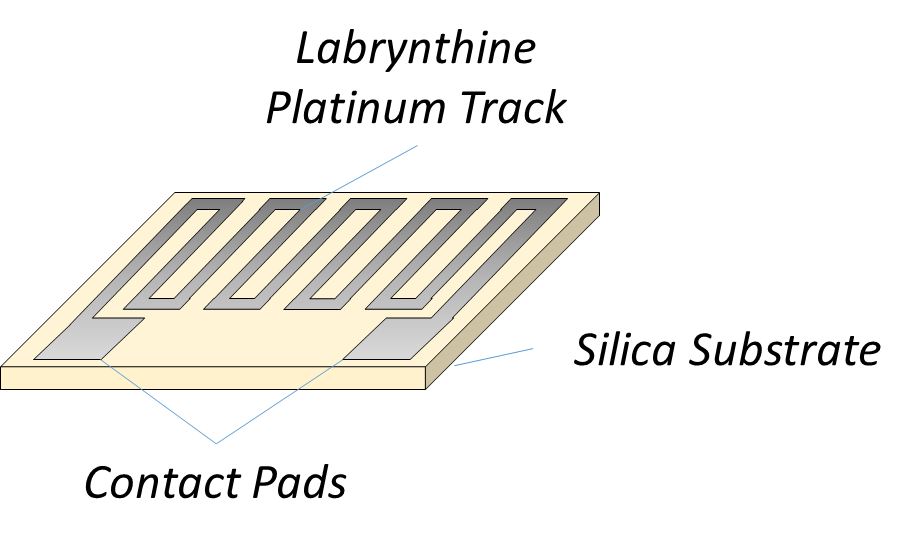 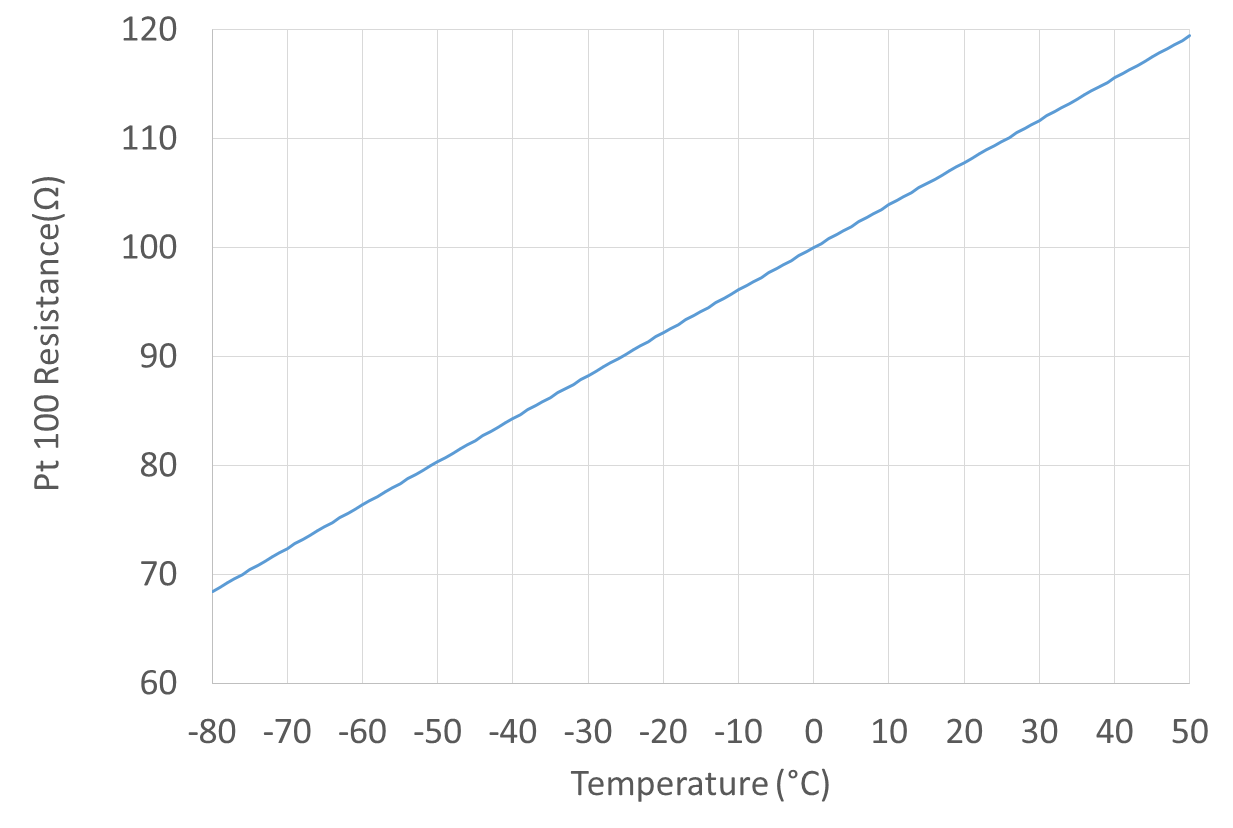 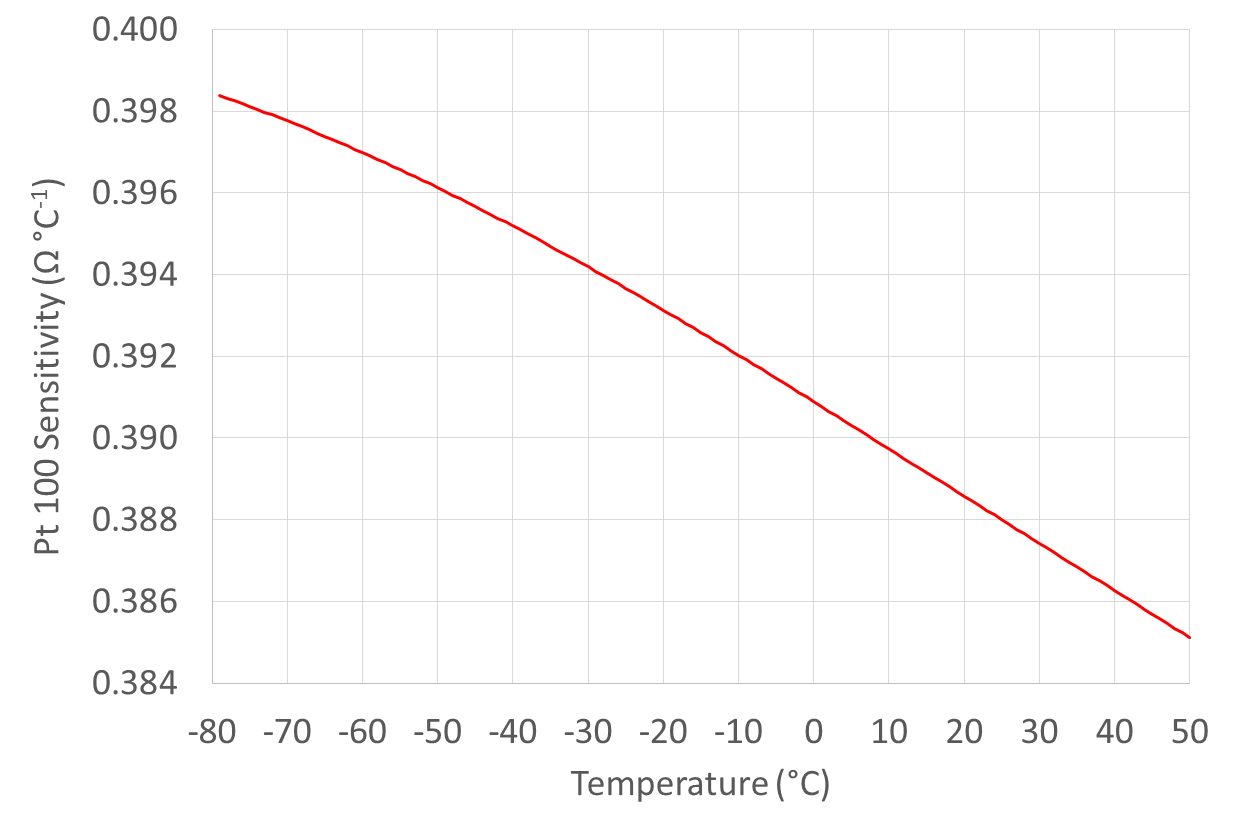 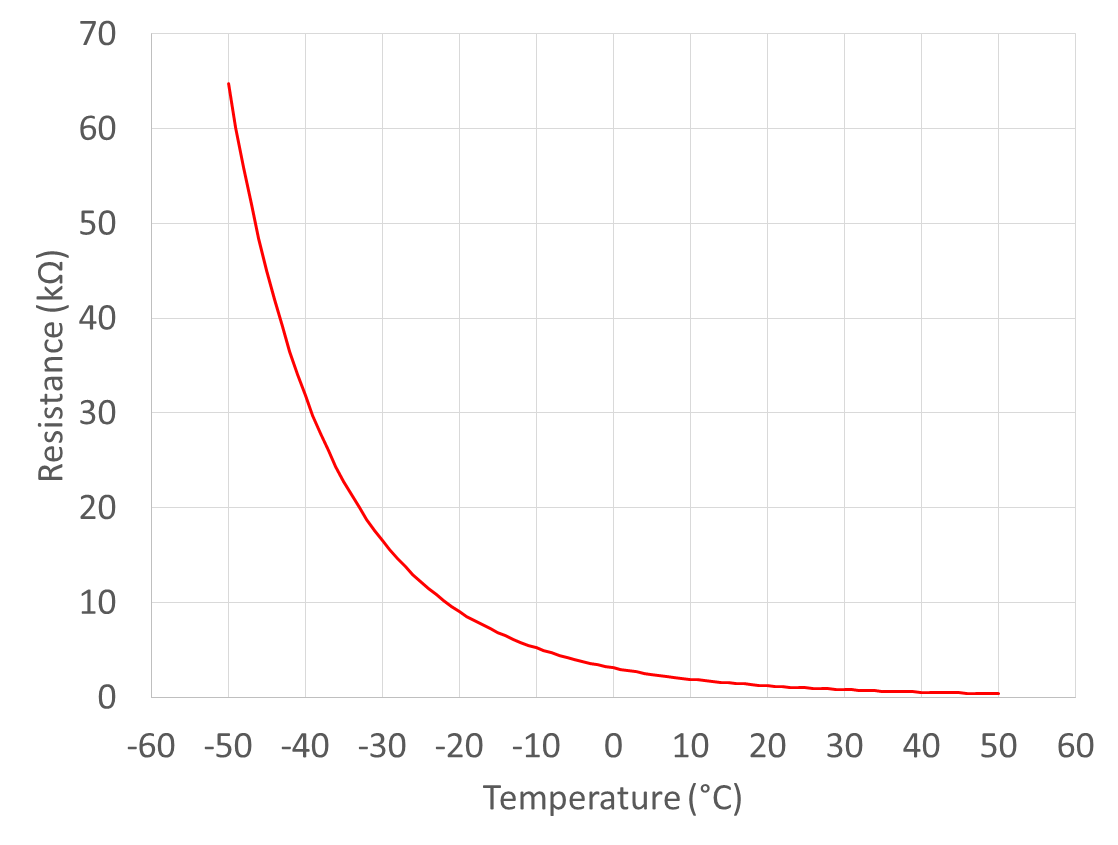 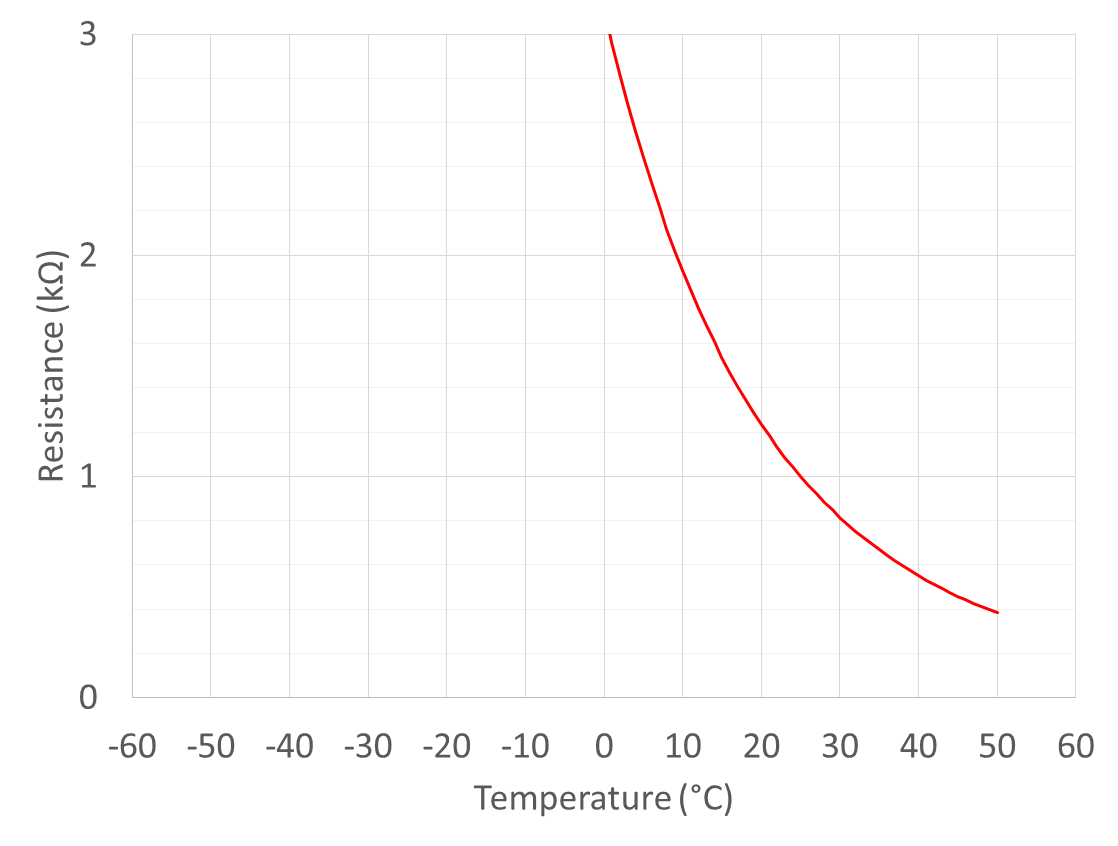 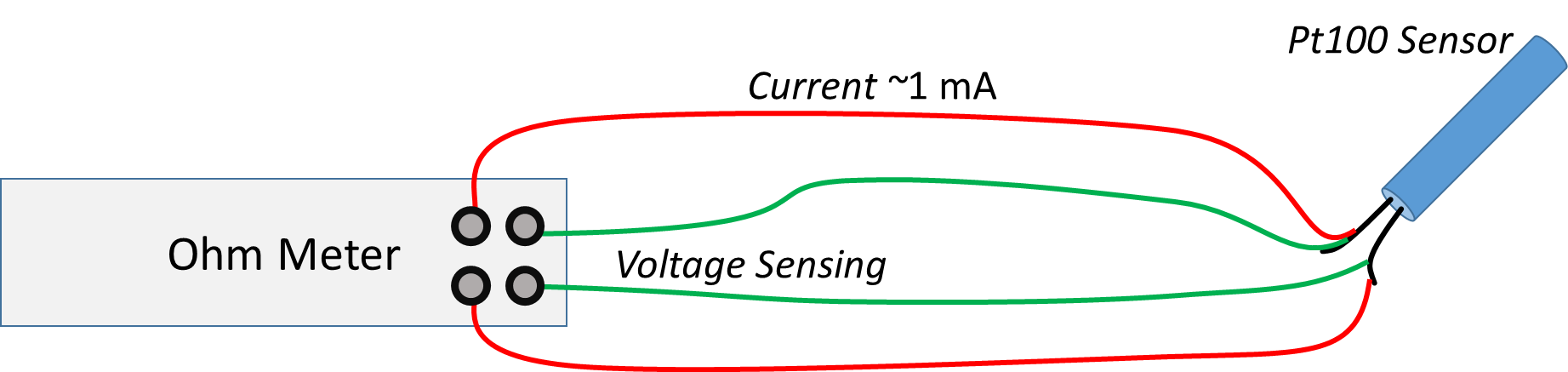 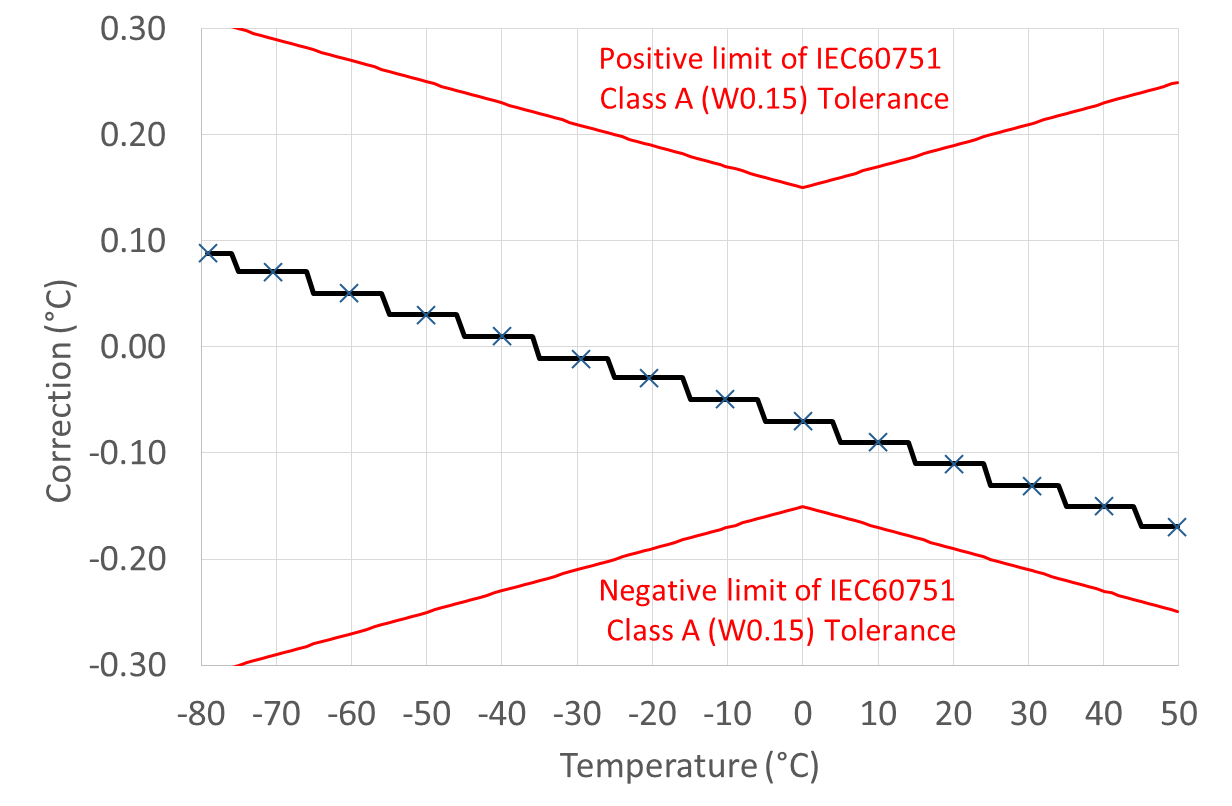 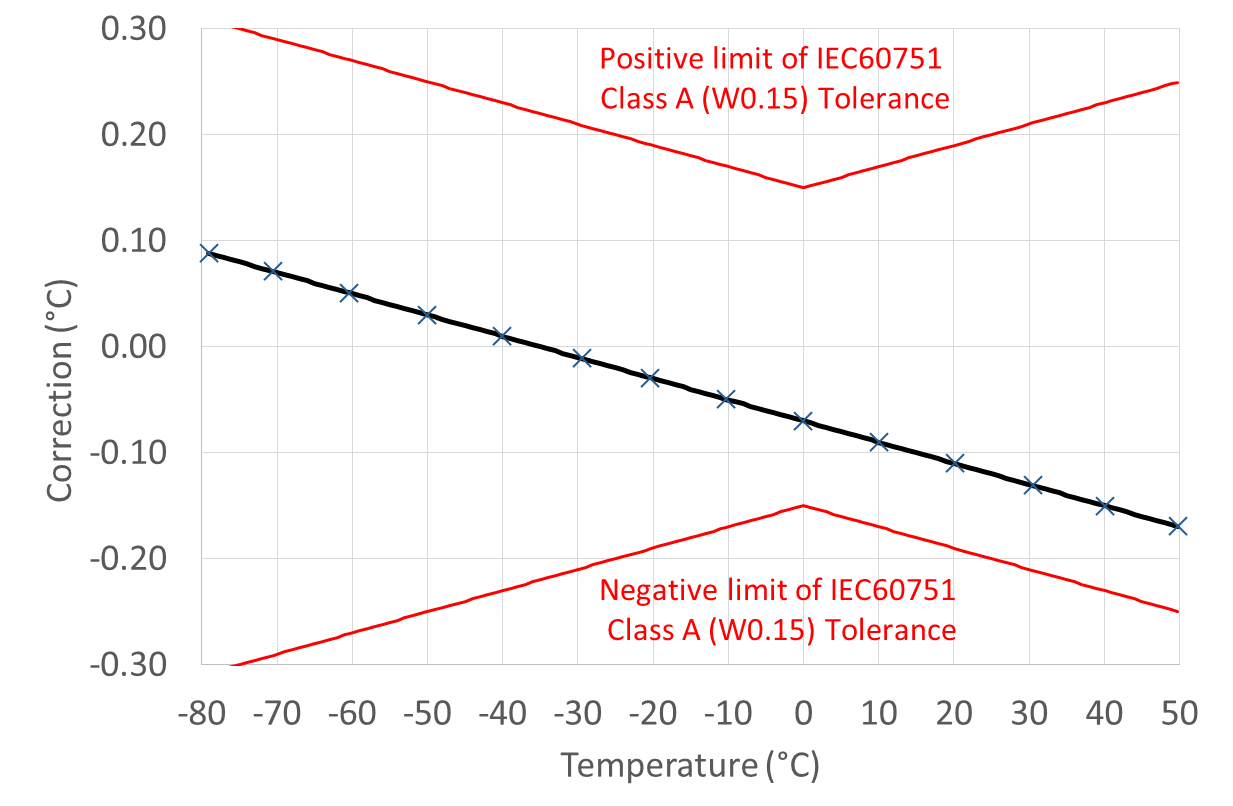 	Liquid-in-glass thermometers.1	General descriptionFor routine observations of air temperature, including maximum, minimum and wet-bulb temperatures, liquid-in-glass thermometers are still commonly used. Such thermometers make use of the differential expansion of a pure liquid with respect to its glass container to indicate the temperature. The stem is a tube which has a fine bore attached to the main bulb; the volume of liquid in the thermometer is such that the bulb is filled completely but the stem is only partially filled at all temperatures to be measured. The changes in volume of the liquid with respect to its container are indicated by changes in the liquid column; by calibration with respect to a standard thermometer, a scale of temperature can be marked on the stem, or on a separate scale tightly attached to the stem.The liquid used depends on the required temperature range; mercury generally used for temperatures above its freezing point (–38.9 °C), while ethyl alcohol or other pure organic liquids are used for lower temperatures. The glass should be one of the normal or borosilicate glasses approved for use in thermometers. The glass bulb is made as thin as is consistent with reasonable strength to facilitate the conduction of heat to and from the bulb and its contents. A narrower bore provides greater movement of liquid in the stem for a given temperature change, but reduces the useful temperature range of the thermometer for a given stem length. The thermometer should be suitably annealed before it is graduated in order to minimize the slow changes that occur in the glass with ageing.There are four main types of construction for meteorological thermometers, as follows:(a)	The sheathed type with the scale engraved on the thermometer stem;(b)	The sheathed type with the scale engraved on an opal glass strip attached to the thermometer tube inside the sheath;(c)	The unsheathed type with the graduation marks on the stem and mounted on a metal, porcelain or wooden back carrying the scale numbers;(d)	The unsheathed type with the scale engraved on the stem.The stems of some thermometers are lens-fronted to provide a magnified image of the  thread.Types (a) and (b) have the advantage over types (c) and (d) that their scale markings are protected from wear. For types (c) and (d), the markings may have to be reblackened from time to time; on the other hand, such thermometers are easier to make than types (a) and (b). Types (a) and (d) have the advantage of being less susceptible to parallax errors (see section 2..4). An overview of thermometers, designed for use in meteorological practices is given by HMSO (1980).Whichever type is adopted, the sheath or mounting should not be unduly bulky as this would keep the heat capacity high. At the same time, the sheath or mounting should be sufficiently robust to withstand the normal risks associated with handling and transit.For mercury-in-glass thermometers, especially maximum thermometers, it is important that the vacuum above the mercury column be nearly perfect. All thermometers should be graduated for total immersion, with the exception of thermometers for measuring soil temperature. The special requirements of thermometers for various purposes are dealt with hereafter under the appropriate headings.2..1.1	Ordinary (station) thermometersUsually it  a mercury-in-glass-type thermometer. Its scale markings have an increment of 0.2 K or 0.5 K, and the scale is longer than that of the other meteorological thermometers.The ordinary thermometer is used in a thermometer screen to avoid radiation errors. A support keeps it in a vertical position with the bulb at the lower end. The form of the bulb is that of a cylinder or an onion.A pair of ordinary thermometers can be used as a psychrometer if one of them is fitted with a wet-bulb sleeve2..1.2	Maximum thermometersThe recommended type for maximum thermometers  a mercury-in-glass thermometer with a constriction in the bore between the bulb and the beginning of the scale. This constriction prevents the mercury column from receding with falling temperatures. However, observers can reset by holding it firmly, bulb-end downwards, and swinging their arm until the mercury column is reunited. A maximum thermometer should be mounted at an angle of about 2° from the horizontal position, with the bulb at the lower end to ensure that the mercury column rests against the constriction without gravity forcing it to pass. It is desirable to have a widening of the bore at the top of the stem to enable parts of the column which have become separated to be easily united.2..1.3	Minimum thermometersAs regards minimum thermometers, the most common instrument is a spirit thermometer with a dark glass index, about 2 cm long, immersed in the spirit. Since some air is left in the tube of a spirit thermometer, a safety chamber should be provided at the upper end which should be large enough to allow the instrument to withstand a temperature of 50 °C without being damaged. Minimum thermometers should be supported in a similar manner to maximum thermometers, in a near-horizontal position. Various liquids can be used in minimum thermometers, such as ethyl alcohol, pentane and toluol. It is important that the liquid should be as pure as possible since the presence of certain impurities increases the tendency of the liquid to polymerize with exposure to light and after the passage of time; such polymerization causes a change in calibration. In the case of ethyl alcohol, for example, the alcohol should be completely free of acetone.Minimum thermometers are also exposed to obtain grass minimum temperature2..1.4	Soil thermometersFor measuring soil temperatures at depths of 20 cm or less, mercury-in-glass thermometers, with their stems bent at right angles, or any other suitable angle, below the lowest graduation,  in common use. The thermometer bulb is sunk into the ground to the required depth, and the scale is read with the thermometer in situ. These thermometers are graduated for immersion up to the measuring depth. Since the remainder of the thermometer is kept at air temperature, a safety chamber should be provided at the end of the stem for the expansion of the mercury.For measuring temperature at depths of over 20 cm, mercury-in-glass thermometers, mounted on wooden, glass or plastic tubes, with their bulbs embedded in wax or metallic paint,  The thermometer-tube assemblies are then suspended or slipped in thin-walled metal or plastic tubes sunk into the ground to the required depth. In cold climates, the tops of the outer tubes should extend above the ground to a height greater than the expected depth of snow cover.The technique of using vertical steel tubes is unsuitable for measuring the diurnal variation of soil temperature, particularly in dry soil, and calculations of soil thermal properties based on such measurements could be significantly in error because they will conduct heat from the surface layer.The large time-constant due to the increased heat capacity enables the thermometers to be removed from the outer tubes and read before their temperature has had time to change appreciably from the soil temperature.When the ground is covered by snow, and in order that the observer may approach the line of thermometers without disturbing the snow cover, it is recommended that a lightweight bridge be constructed parallel to the line of thermometers. The bridge should be designed so that the deck can be removed between readings without affecting the snow cover.2..2	Measurement procedures 2..2.1	Reading ordinary thermometersThermometers should be read as rapidly as possible in order to avoid changes of temperature caused by the observer’s presence. Since the liquid meniscus, or index, and the thermometer scale are not on the same plane, care must be taken to avoid parallax errors. These will occur unless the observer ensures that the straight line from his/her eye to the meniscus, or index, is at a right angle to the thermometer stem. Since thermometer scales are not normally subdivided to less than one fifth of a degree, readings to the nearest tenth of a degree, which are essential in psychrometry, must be made by estimation. Corrections for scale errors, if any, should be applied to the readings. Maximum and minimum thermometers should be read and set at least twice daily. Their readings should be compared frequently with those of an ordinary thermometer in order to ensure that no serious errors develop.2..2.2	Measuring grass minimum temperaturesThe temperature is measured with a minimum thermometer such as that described in section 2..1.3. The thermometer should be mounted on suitable supports so that it is inclined at an angle of about 2° from the horizontal position, with the bulb lower than the stem,  50 mm above the ground . When the ground is covered with snow, the thermometer should be supported immediately above the surface of the snow, as near to it as possible without actually touching it.Normally, the thermometer is exposed at the last observation hour before sunset, and the reading is taken the next morning. The instrument is kept within a screen or indoors during the day. However, at stations where an observer is not available near sunset, it may be necessary to leave the thermometer exposed throughout the day. In strong sunshine, exposing the thermometer in this way can cause the spirit to distil and collect in the top of the bore. This effect can be minimized by fitting a cotton sock on a black metal shield over the safety chamber end of the thermometer; this shield absorbs more radiation and consequently reaches a higher temperature than the rest of the thermometer. Thus, any vapour will condense lower down the bore at the top of the spirit column.2.3.3	Thermometer siting and exposureBoth ordinary thermometers and maximum and minimum thermometers are always exposed in a thermometer screen  Extreme thermometers are mounted on suitable supports so that they are inclined at an angle of about 2° from the horizontal position, with the bulb being lower than the stem.The siting and exposure of grass minimum thermometers is as prescribed in section 2.2..4	Sources of error in liquid-in-glass thermometersThe main sources of error common to all liquid-in-glass thermometers are the following:(a)	Elastic errors;(b)	Errors caused by the emergent stem;(c)	Parallax and gross reading errors;(d)	Changes in the volume of the bulb produced by exterior or interior pressure;(e)	Capillarity;(f)	Errors in scale division and calibration;(g)	Inequalities in the expansion of the liquid and glass over the range considered.The last three errors can be minimized by the manufacturer and included in the corrections to be applied to the observed values. Some consideration needs to be given to the first three errors. Error (d) does not usually arise when the thermometers are used for meteorological purposes.2..4.1	Elastic errorsThere are two kinds of elastic errors, namely reversible and irreversible errors. The first is of importance only when a thermometer is exposed to a large temperature range in a short period of time. Thus, if a thermometer is checked at the steam point and shortly afterwards at the ice point, it will read slightly too low at first and then the indicated temperature will rise slowly to the correct value. This error depends on the quality of the glass employed in the thermometer, and may be as much as 1 K (with glass of the highest quality it should be only 0.03 K) and would be proportionately less for smaller ranges of temperature. The effect is of no importance in meteorological measurements, apart from the possibility of error in the original calibration.The irreversible changes may be more significant. The thermometer bulb tends to contract slowly over a period of years and, thus, causes the zero to rise. The greatest change will take place in the first year, after which the rate of change will gradually decrease. This alteration can be reduced by subjecting the bulb to heat treatment and by using the most suitable glass. Even with glass of the highest quality, the change may be about 0.01 K per year at first. For accurate work, and especially with inspector or check thermometers, the zero should be redetermined at the recommended intervals and the necessary corrections applied.2..4.2	Errors caused by the emergent stemA thermometer used to measure air temperature is usually completely surrounded by air at an approximately uniform temperature, and is calibrated by immersing the thermometer either completely or only to the top of the  column (namely, calibrated by complete or partial immersion). When such a thermometer is used to determine the temperature of a medium which does not surround the stem, so that the effective temperature of the stem is different from that of the bulb, an error will result.For meteorological applications, the most likely circumstance where this might be encountered is when checking the calibration of an ordinary thermometer in a vessel containing another liquid at a temperature significantly different from ambient temperature and only the bulb or lower part of the stem is immersed.2..4.3	Parallax and gross reading errorsIf the thermometer is not viewed on the plane that is perpendicular to the stem of the thermometer, parallax errors will arise. The error increases with the thickness of the thermometer stem and the angle between the actual and the correct line of sight. This error can be avoided only by taking great care when making an observation. With mercury-in-glass thermometers suspended vertically, as in an ordinary screen, the thermometer must be viewed at the horizontal level of the top of the mercury column.Errors can also occur because observers usually disturb the surroundings in some way when they approach to read the thermometer. It is, therefore, necessary for observers to take the readings to the nearest tenth of a degree as soon as possible. Gross reading errors are usually 1°, 5° or 10° in magnitude. Such errors will be avoided if observers recheck the tens and units figure after taking their initial reading.2..4.4	Errors due to differential expansionThe coefficient of cubical expansion of mercury is 1.82 · 10–4 K–1, and that of most glass lies between 1.0 · 10–5 and 3.0 · 10–5 K–1. The expansion coefficient of the glass is, thus, an important fraction of that of mercury and cannot be neglected. As neither the coefficients of cubical expansion of mercury and glass nor the cross-sectional area of the bore of the stem are strictly constant over the range of temperature and length of the stem being used, the scale value of unit length of the stem varies along the stem, and the thermometer has to be calibrated by the manufacturer against a standard thermometer before it can be used.2..4.5	Errors associated with spirit thermometersThe expansion coefficients of the liquids used in spirit thermometers are very much larger than those of mercury, and their freezing points are much lower (ethyl alcohol freezes at –115 °C). Spirit is used in minimum thermometers because it is colourless and because its larger expansion coefficient enables a larger bore to be used. Spirit thermometers are less accurate than mercury thermometers of similar cost and quality. In addition to having the general disadvantages of liquid-in-glass thermometers, spirit thermometers have some peculiarities to themselves:(a)	Adhesion of the spirit to the glass: Unlike mercury, organic liquids generally wet the glass. Therefore, when the temperature falls rapidly, a certain amount of the liquid may remain on the walls of the bore, causing the thermometer to read low. The liquid gradually drains down the bore if the thermometer is suspended vertically;(b)	Breaking of the liquid column: Drops of the liquid often form in the upper part of the thermometer stem by a process of evaporation and condensation. These can be reunited with the main column, but errors may be caused at the beginning of the process before it is noticed. The column is also often broken during transport. This error is reduced during manufacture by sealing off the thermometer at its lowest temperature so that it contains the maximum amount of air in the stem;(c)	Slow changes in the liquid: The organic liquids used tend to polymerize with age and exposure to light, with a consequent gradual diminution in liquid volume. This effect is speeded up by the presence of impurities; in particular, the presence of acetone in ethyl alcohol has been shown to be very deleterious. Great care has therefore to be taken over the preparation of the liquid for the thermometers. This effect may also be increased if dyes are used to colour the liquid to make it more visible.The reduction of errors caused by breakage in the liquid column and the general care of spirit thermometers are dealt with later in this chapter.2..5	Comparison and calibration in the field and laboratory2..5.1	Laboratory calibrationLaboratory calibrations of thermometers should be carried out by accredited calibration laboratories. For liquid-in-glass thermometers, a liquid bath should be employed, within which it should be possible to maintain the temperature at any desired values within the required range. The rate of temperature change within the liquid should not exceed the recommended limits, and the calibration apparatus should be provided with a means of stirring the liquid. The reference thermometers and thermometers being calibrated should be suspended independently of the container and fully immersed, and should not touch the sides. Sufficient measurements should be taken to ensure that the corrections to be applied represent the performance of the thermometer under normal conditions, with errors due to interpolation at any intermediate point not exceeding the non-systematic errors (see Part IV, Chapter 4).2..5.2	Field checksAll liquid-in-glass thermometers experience gradual changes of zero. For this reason, it is desirable to check them at regular intervals, usually about once every two years. The thermometers should be stored in an upright position at room temperature for at least 24 h before the checking process begins.The ice point may be checked by almost filling a Dewar flask with crushed ice made from distilled water and moistening it with more distilled water. The space between the ice pieces as well as the bottom of the vessel should be free from air. The water should remain 2 cm beneath the ice surface. An ordinary Thermos flask will accommodate the total immersion of most thermometers up to their ice point. The thermometers should be inserted so that as little of the mercury or spirit column as possible emerges from the ice. An interval of at least 15 min should elapse to allow the thermometer to take up the temperature of the melting ice before a reading of the indicated temperature is taken. Each thermometer should be moved backwards and forwards through the mixture and immediately read to a tenth part of the scale interval. Further readings at 5 min intervals should be taken and a mean value computed.Other points in the range can be covered by reference to a travelling standard or inspector thermometer. Comparison should be made by immersing the reference thermometer and the thermometer, or thermometers, to be  in a deep vessel of water. It is generally better to work indoors, especially if the sun is shining, and the best results will be obtained if the water is at, or close to, ambient temperature.Each thermometer is compared with the reference thermometer; thermometers of the same type can be compared with each other. For each comparison, the thermometers are held with their bulbs close together, moved backwards and forwards through the water for about 1 min, and then read. It must be possible to read both thermometers without changing the depth of immersion; subject to this, the bulbs should be as deep in the water as possible. Most meteorological thermometers are calibrated for total immersion; provided that the difference between the water and air temperature is not more than 5 K, the emergent stem correction should be negligible. Often, with the bulbs at the same depth, the tops of the columns of mercury (or other liquid) in the reference thermometer and the thermometer being checked will not be very close together. Particular care should therefore be taken to avoid parallax errors.These comparisons should be made at least three times for each pair of thermometers. For each set of comparisons, the mean of the differences between readings should not exceed the tolerances specified in the table in section 2.1.3.2.Soil thermometers may be  in this manner, but should be left in the water for at least 30 min to allow the wax in which the bulbs are embedded to take up the temperature of the water. The large time-constant of the soil thermometer makes it difficult to conduct a satisfactory check unless the temperature of the water can be kept very steady. If the  is carefully carried out in water whose temperature does not change by more than 1 K in 30 min, the difference from the corrected reading of the reference thermometer should not exceed 0.25 K.2..6	CorrectionsWhen initially issued, thermometers identified by a serial number should be provided with either a dated certificate confirming compliance with the uncertainty requirement, or a dated calibration certificate giving the corrections that should be applied to the readings to achieve the required uncertainty.In general, if the errors at selected points in the range of a thermometer (for example, 0 °C, 10 °C, 20 °C) are all within 0.05 K, no corrections will be necessary and the thermometers can be used directly as ordinary thermometers in naturally ventilated screens and as maximum, minimum, soil or grass minimum thermometers. If the errors at these selected points are greater than 0.05 K, a table of corrections should be available to the observer at the place of reading, together with unambiguous instructions on how these corrections should be applied.Thermometers for which certificates would normally be issued are those:(a)	For use in ventilated psychrometers;(b)	For use by inspectors as travelling standards;(c)	For laboratory calibration references;(d)	For special purposes for which the application of corrections is justified.For psychrometric use, identical thermometers should be selected.2..7	Maintenance2..7.1	Breakage in the liquid columnThe most common fault encountered is the breaking of the liquid column, especially during  This is most likely to occur in spirit (minimum) thermometers. Other problems associated with these thermometers are adhesion of the spirit to the glass and the formation by distillation of drops of spirit in the support part of the bore.A broken liquid column can usually be reunited by holding the thermometer bulb-end downward and tapping the thermometer lightly and rapidly against the fingers or something else which is elastic and not too hard. The tapping should be continued for some time (5 min if necessary), and afterwards the thermometer should be hung, or stood, upright in a suitable container, bulb downward, for at least 1 h to allow any spirit adhering to the glass to drain down to the main column. If such treatment is not successful, a more drastic method is to cool the bulb in a freezing mixture of ice and salt, while keeping the upper part of the stem warm; the liquid will slowly distil back to the main column. Alternatively, the thermometer may be held upright with its bulb in a vessel of warm water, while the stem is tapped or shaken from the water as soon as the top of the spirit column reaches the safety chamber at the top of the stem. Great care must be taken when using this method as there is a risk of bursting the thermometer if the spirit expands into the safety chamber.2..7.2	Scale illegibilityAnother shortcoming of unsheathed liquid-in-glass thermometers is that with time their scale can become illegible. This can be corrected at the station by rubbing the scale with a dark crayon or black lead pencil.2..8	SafetyMercury, which  the most commonly used in liquid-in-glass thermometers, is poisonous if swallowed or if its vapour is inhaled. If a thermometer is broken and the droplets of mercury are not removed there is some danger to health, especially in confined spaces.  on  is given in Part I, Chapter 3 There  also restrictions on the carriage of mercury thermometers on aircraft, or special precautions that must be taken to prevent the escape of mercury in the event of a breakage. The advice of the appropriate authority or carrier should be sought.2.	Mechanical thermographs2..1	General descriptionThe types of mechanical thermographs still commonly used are supplied with bimetallic or Bourdon-tube sensors since these are relatively inexpensive, reliable and portable. However, they are not readily adapted for remote or electronic recording. Such thermographs incorporate a rotating chart mechanism common to the family of classic recording instruments. In general, thermographs should be capable of operating over a range of about 60 K or even 80 K if they are to be used in continental climates. A scale value is needed such that the temperature can be read to 0.2 K without difficulty on a reasonably sized chart. To achieve this, provisions should be made for altering the zero setting of the instrument according to the season. The maximum error of a thermograph should not exceed 1 K.2..1.1	Bimetallic thermographIn bimetallic thermographs, the movement of the recording pen is controlled by the change in curvature of a bimetallic strip or helix, one end of which is rigidly fixed to an arm attached to the frame. A means of finely adjusting this arm should be provided so that the zero of the instrument can be altered when necessary. In addition, the instrument should be provided with a means of altering the scale value by adjusting the length of the lever that transfers the movement of the bimetal to the pen; this adjustment is best left to authorized personnel. The bimetallic element should be adequately protected from corrosion; this is best done by heavy copper, nickel or chromium plating, although a coat of lacquer may be adequate in some climates. A typical time-constant of about 25 s is obtained at an air speed of 5 m s–1.2..1.2	Bourdon-tube thermographThe general arrangement is similar to that of the bimetallic type but its temperature-sensitive element is in the form of a curved metal tube of flat, elliptical section, filled with alcohol. The Bourdon tube is less sensitive than the bimetallic element and usually requires a multiplying level mechanism to give sufficient scale value. A typical time-constant is about 6 s at an air speed of 5 m s–1.2..2	Measurement procedures In order to improve the resolution of the reading, thermographs will often be set, in different seasons, to one of two different ranges with corresponding charts. The exact date for changing from one set of charts to the other will vary according to the locality. However, when the change is made the instrument will need to be adjusted. This should be done either in the screen on a cloudy, windy day at a time when the temperature is practically constant or in a room where the temperature is constant. The adjustment is made by loosening the screw holding the pen arm to the pen spindle, moving the pen arm to the correct position and retightening, the screws. The instrument should then be left as is before rechecking, and any further adjustments made as necessary.2..3	Exposure and sitingThese instruments should be exposed in a large thermometer screen2..4	Sources of errorIn the thermograph mechanism itself, friction is the main source of error. One cause of this is bad alignment of the helix with respect to the spindle. Unless accurately placed, the helix acts as a powerful spring and, if rigidly anchored, pushes the main spindle against one side of the bearings. With modern instruments this should not be a serious problem. Friction between the pen and the chart can be kept to a minimum by suitably adjusting the gate suspension.2..5	Comparison and calibration2..5.1	Laboratory calibrationThere are two basic methods for the laboratory calibration of bimetallic thermographs. They may be checked by fixing them in a position with the bimetallic element in a bath of water. Alternatively, the thermograph may be placed in a commercial calibration chamber equipped with an air temperature control mechanism, a fan and a reference thermometer.Comparisons should be made at two temperatures; from these, any necessary changes in the zero and magnification can be found. Scale adjustments should be performed by authorized personnel, and only after reference to the appropriate manufacturer’s instrument handbook.2..5.2	Field comparisonThe time constant of the instrument may be as low as one half that of the ordinary mercury thermometer, so that routine comparisons of the readings of the dry bulb and the thermograph at fixed hours will, in general, not produce exact agreement even if the instrument is working perfectly. A better procedure is to check the reading of the instrument on a suitable day at a time when the temperature is almost constant (usually a cloudy, windy day) or, alternatively, to compare the minimum readings of the thermograph trace with the reading of the minimum thermometer exposed in the same screen. Any necessary adjustment can then be made by means of the setting screw.2..6	CorrectionsThermographs would not normally be issued with correction certificates. If station checks show an instrument to have excessive errors, and if these cannot be adjusted locally, the instrument should be returned to an appropriate calibration laboratory for repair and recalibration.2..7	MaintenanceRoutine maintenance will involve an inspection of the general external condition, the play in the bearings, the inclination of the recording arm, the set of the pen, and the angle between the magnification arm and recording arm, and a check of the chart-drum clock timing. Such examinations should be performed in accordance with the recommendations of the manufacturer. In general, the helix should be handled carefully to avoid mechanical damage and should be kept clean. The bearings of the spindle should also be kept clean and oiled at intervals using a small amount of clock oil. The instrument is mechanically very simple and, provided that precautions are taken to keep the friction to a minimum and prevent corrosion, it should give good service.2.5	Radiation shieldsA radiation shield or screen should be designed to provide an enclosure with an internal temperature that is both uniform and the same as that of the outside air. It should completely surround the thermometers and exclude radiant heat, precipitation and other phenomena that might influence the measurement. Screens with forced ventilation, in which air is drawn over the thermometer element by a fan, may help to avoid biases when the microclimate inside the screen deviates from the surrounding air mass. Such a deviation only occurs when the natural wind speed is very low (< 1 m s–1). When such artificial ventilation is used, care should be taken to prevent the deposition of aerosols and rain droplets on the sensor which decrease its temperature towards the wet-bulb temperature.  ventilated radiation shields  provide a clear indication of the fan status directly on the screen or on the control unit or data logger to allow maintenance staff to check whether the fan is functioning properly by visual inspection. Additionally, the fan status and preferably the fan speed should be provided in the data output for automatic monitoring purposes.As a shield material, highly polished, non-oxidized metal is favourable because of its high reflectivity and low heat absorption. Nevertheless, thermally insulating plastic-based material is preferable because of its simple maintenance requirements. Thermally insulating material must be used if the system relies on natural ventilation. The performance of a screen (response behaviour and microclimate effects introducing unwanted biases) depends predominantly on its design, in which care must be taken to ensure both radiation protection and sufficient ventilation. Since the start of meteorological temperature measurements, very diverse types of screens have been designed. Following the introduction of temperature measurements taken in automatic weather stations, the variety of these designs has increased significantly (see WMO, 1998a). Because of differences in specific applications, the degree of automation and climatology, it is difficult to recommend one specific type of design suitable for worldwide measurements. Nevertheless, many investigations and intercomparisons on designs and their performance have been carried out. A clear overview of screen designs is given by WMO (1972). Results of thermometer screen intercomparisons are reported by Andersson and Mattison (1991), Sparks (2001), WMO (1998b, 1998c, 1998d, 2000a, 2000b, 2002b, 2002c, 2002d, 2011) and Zanghi (1987). An international standard (ISO/DIS 17714) defines most relevant screen types and describes the methods to determine or compare screen performances (ISO, 2007).2.5.1	Louvred screensMost of the numerous varieties of louvred screen rely on natural ventilation. The walls of such a screen should preferably be double-louvred and the floor should be made of staggered boards, but other types of construction may be found to meet the above requirements. The roof should be double-layered, with provisions for ventilation of the space between the two layers. In cold climates, owing to the high reflectivity of snow (up to 88%), the screen should also have a double floor. At the same time, however, the floor should easily drop or tilt so that any snow entering the screen during a storm can be removed.The size and construction of the screen should be such that it keeps the heat capacity as low as practicable and allows ample space between the instruments and the walls. The latter feature excludes all possibility of direct contact between the thermometer sensing elements and the walls, and is particularly important in the tropics where insolation may heat the sides to the extent that an appreciable temperature gradient is caused in the screen. Direct contact between the sensing elements and the thermometer mounting should also be avoided. The screen should be painted both inside and outside with white, non-hygroscopic paint.When double walls are provided, the layer of air between them serves to reduce the amount of heat that would otherwise be conducted from the outer wall to the inner enclosure, especially in strong sunshine. When the wind is appreciable, the air between the walls is changed continually so that the conduction of heat inwards from the outer walls is further decreased.The free circulation of air throughout the screen helps the temperature of the inner wall adapt to ambient air changes. In this way, the influence of the inner wall upon the temperature of the thermometer is reduced. Also, the free circulation of air within the screen enables the thermometer to follow the ambient air changes more quickly than if radiative exchanges alone were operative. However, the air circulating through the screen spends a finite time in contact with the outer walls and may have its temperature altered thereby. This effect becomes appreciable when the wind is light and the temperature of the outer wall is markedly different from the air temperature. Thus, the temperature of the air in a screen can be expected to be higher than the true air temperature on a day of strong sunshine and calm wind, and slightly lower on a clear, calm night, with errors perhaps reaching 2.5 and –0.5 K, respectively, in extreme cases. Additional errors may be introduced by cooling due to evaporation from a wet screen after rain. All these errors also have a direct influence on the readings of other instruments inside the screen, such as hygrometers, evaporimeters, and the like.Errors due to variations in natural ventilation can be reduced if the screen is fitted with a suitably designed forced ventilation system that maintains a constant and known ventilation rate, at least at low wind speeds. Care should be taken in the design of such systems to ensure that heat from the fan or an electrical motor does not affect the screen temperature.In general, only one door is needed, with the screen being placed so that the sun does not shine on the thermometers when the door is open at the times of observation. In the tropics, two doors are necessary for use during different periods of the year. Likewise, in polar regions (where the sun is at a low angle) precautions should be taken to protect the inside of the screen from the direct rays of the sun either by a form of shading or by using a screen which is mounted so that it can be turned to an appropriate angle while the door is open for readings.Although most screens are still made of wood, some recent designs using plastic materials offer greater protection against radiation effects because of an improved louvre design that provides a better airflow. In any case, the screen and stand should be constructed of sturdy materials and should be firmly installed so that errors in maximum and minimum thermometer readings caused by wind vibration are kept to a minimum. In some areas where wind vibration cannot be entirely damped, elastic mounting brackets are recommended. The ground cover beneath the screen should be grass or, in places where grass does not grow, the natural surface of the area.The screen should be kept clean and repainted regularly; in many places, repainting the screen once every two years is sufficient, but in areas subject to atmospheric pollution it may be necessary to repaint it at least once a year.2.5.2	Other artificially ventilated shieldsThe main alternative to exposure in a louvred screen, which is either naturally or artificially ventilated, is to shield the thermometer bulb from direct radiation by placing it on the axis of two concentric cylindrical shields and drawing a current of air (with a speed between 2.5 and 10 m s–1) between the shields and past the thermometer bulb. This type of exposure is normal in aspirated psychrometers (see Part I, Chapter 4). In principle, the shields should be made of a thermally insulating material, although in the Assmann psychrometer the shields are made of highly polished metal to reduce the absorption of solar radiation. The inner shield is kept in contact with a moving stream of air on both sides so that its temperature, and consequently that of the thermometer, can approximate very closely to that of the air. Such shields are usually mounted with their axes in a vertical position. The amount of direct radiation from the ground entering through the base of such shields is small and can be reduced by extending the base of the shields appreciably below the thermometer bulb. When the artificial ventilation is provided by an electrically driven fan, care should be taken to prevent any heat from the motor and fan from reaching the thermometers.The design of the WMO reference psychrometer takes careful account of the effects of radiation and the use of artificial ventilation and shielding to ensure that the thermometer element is at equilibrium at the true air temperature (see Part I, Chapter 4).Annex. Defining the fixed points of the International Temperature Scale of 1990The fixed points of the International Temperature Scale of 1990 (ITS-90) of interest to meteorological measurements are contained in Table 2.A.1.The standard method of interpolating between the fixed points uses formulae to establish the relation between indications of the standard instruments and the values of the ITS-90 (BIPM, 1990). The standard instrument used from –259.34 °C to 961.78 °C is a platinum resistance thermometer. An alternative practical method for ITS-90 approximation in platinum resistance thermometer calibration (determination of R0, A , B and C, see equation below) is to obtain resistance-temperature data by making a comparison with a calibrated standard platinum resistance thermometer at numerous temperatures in the range of interest and then fit a polynomial to the data by a least-squares technique.The relationship between the resistance of the platinum resistance thermometer under calibration and the temperature measured with a reference thermometer is described with an interpolation equation. The Callendar–Van Dusen equation is generally accepted as the interpolation equation for industrial platinum resistance thermometers (defined in the IEC 60751 (2008)) rather than for standard platinum resistance thermometers: where  is the resistance at temperature t of a platinum wire, R0 is its resistance at 0 °C (ice point) and A, B and C (C = 0 for t > 0 °C) are constants which are found using the least-squares method on the data acquired during the calibration.  Table 2.A.1. Defining fixed points on the ITS-90References and further readingAndersson, T. and I. Mattison, 1991: A Field Test of Thermometer Screens. SMHI Report No. RMK 62, Norrköping.Bureau International des Poids et Mesures, 1989: Procès-Verbaux du Comité International des Poids et Mesures, 78th meeting, 1989, Paris (available from http://www.bipm.org/utils/common/pdf/its-90/ITS-90.pdf).Bureau International des Poids et Mesures/Comité Consultatif de Thermométrie, 1990: The International Temperature Scale of 1990 (ITS-90) (H. Preston-Thomas). Metrologia, 27:3–10 (amended version) (available from http://www.bipm.org/utils/common/pdf/its-90/ITS-90_metrologia.pdf).Her Majesty’s Stationery Office (HMSO)/Meteorological Office, 1980: Handbook of Meteorological Instruments, Volume 2: Measurement of temperature, London.International Electrotechnical Commission, 2008: Industrial Platinum Resistance Thermometers and Platinum Temperature Sensors, IEC 60751:2008. Geneva. International Organization for Standardization, 2007: Meteorology – Air Temperature Measurements – Test Methods for Comparing the Performance of Thermometer Shields/Screens and Defining Important Characteristics, ISO/DIS 17714:2007. Geneva.Jones, E.B., 1992: Jones’ Instrument Technology. Volume 2: Measurement of temperature and chemical composition, Butterworths-Heinemann, Oxford.Middleton, W.E.K. and A.F. Spilhaus, 1960: Meteorological Instruments. University of Toronto Press.Sparks, W.R., 1970: Current concepts of temperature measurement applicable to synoptic networks. Meteorological Monographs, 11(33):247–251.———, 2001: Field trial of Metspec screens. Technical Report TR19, Met Office/OD, Wokingham, United Kingdom of Great Britain and Northern Ireland.World Meteorological Organization, 1972: The Effect of Thermometer Screen Design on the Observed Temperature (W.R. Sparks). (WMO-No. 315). Geneva.———, 1992: Measurement of Temperature and Humidity: Specification, Construction, Properties and Use of the WMO Reference Psychrometer (R.G. Wylie and T. Lalas). Technical Note No. 194 (WMO-No. 759). Geneva.———, 1998a: Recent Changes in Thermometer Screen Design and their Impact (A. Barnett, D.B. Hatton and D.W. Jones). Instruments and Observing Methods Report No. 66 (WMO/TD-No. 871). Geneva.———, 1998b: An investigation of temperature screens and their impact on temperature measurements (J. Warne). Papers Presented at the WMO Technical Conference on Meteorological and Environmental Instruments and Methods of Observation (TECO-98). Instruments and Observing Methods Report No. 70 (WMO/TD-No. 877). Geneva. ———, 1998c: A thermometer screen intercomparison (J.P. van der Meulen). Papers Presented at the WMO Technical Conference on Meteorological and Environmental Instruments and Methods of Observation (TECO-98). Instruments and Observing Methods Report No. 70 (WMO/TD-No. 877). Geneva.———, 1998d: Comparison of meteorological screens for temperature measurement (G. Lefebvre). Papers Presented at the WMO Technical Conference on Meteorological and Environmental Instruments and Methods of Observation (TECO-98). Instruments and Observing Methods Report No. 70 (WMO/TD-No. 877). Geneva.———, 2000a: A comparison of air temperature radiation screens by field experiments and computational fluid dynamics (CFD) simulations (A. Spetalen, C. Lofseik and P. Ø. Nordli). Papers Presented at the WMO Technical Conference on Meteorological and Environmental Instruments and Methods of Observation (TECO-2000). Instruments and Observing Methods Report No. 74 (WMO/TD-No. 1028). Geneva.———, 2000b: Temperature measurements: Some considerations for the intercomparison of radiation screens (J.P. van der Meulen). Papers Presented at the WMO Technical Conference on Meteorological and Environmental Instruments and Methods of Observation (TECO-2000). Instruments and Observing Methods Report No. 74 (WMO/TD-No. 1028). Geneva.———, 2002a: Measurement of temperature with wind sensors during severe winter conditions (M. Musa, S. Suter, R. Hyvönen, M. Leroy, J. Rast and B. Tammelin). Papers Presented at the WMO Technical Conference on Meteorological and Environmental Instruments and Methods of Observation (TECO-2002). Instruments and Observing Methods Report No. 75 (WMO/TD-No. 1123). Geneva.———, 2002b: Norwegian national thermometer screen intercomparison (M.H. Larre and K. Hegg). Papers Presented at the WMO Technical Conference on Meteorological and Environmental Instruments and Methods of Observation (TECO-2002). Instruments and Observing Methods Report No. 75 (WMO/TD-No. 1123). Geneva.———, 2002c: Results of an intercomparison of wooden and plastic thermometer screens (D.B. Hatton). Papers Presented at the WMO Technical Conference on Meteorological and Environmental Instruments and Methods of Observation (TECO-2002). Instruments and Observing Methods Report No. 75 (WMO/TD-No. 1123). Geneva.———, 2002d: Temperature and humidity measurements during icing conditions (M. Leroy, B. Tammelin, R. Hyvönen, J. Rast and M. Musa). Papers Presented at the WMO Technical Conference on Meteorological and Environmental Instruments and Methods of Observation (TECO-2002). Instruments and Observing Methods Report No. 75 (WMO/TD-No. 1123). Geneva.———, 2011: WMO Field Intercomparison of Thermometer Screens/Shields and Humidity Measuring Instruments (M. Lacombe, D. Bousri, M. Leroy and M. Mezred). Instruments and Observing Methods Report No. 106 (WMO/TD-No. 1579). Geneva.Zanghi, F., 1987: Comparaison des Abris Météorologiques. Technical Memorandum No. 11, Météo-France/SETIM, Trappes.World Meteorological Organization	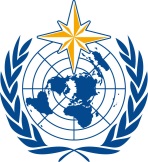 Commission for Instruments and Methods of Observation Second Session of the Expert Team on Operational Metrology (ET-OpMet)Tokyo, Japan, 27-30 November 2017/ World Meteorological Organization	Commission for Instruments and Methods of Observation Second Session of the Expert Team on Operational Metrology (ET-OpMet)Tokyo, Japan, 27-30 November 2017Submitted by:
13.11.2017Summary and purpose of documentThis document provides the proposed modification to the CIMO Guide Part I, Chapter 2 “Measurement of Temperature” for review by the CIMO ET-OpMet members.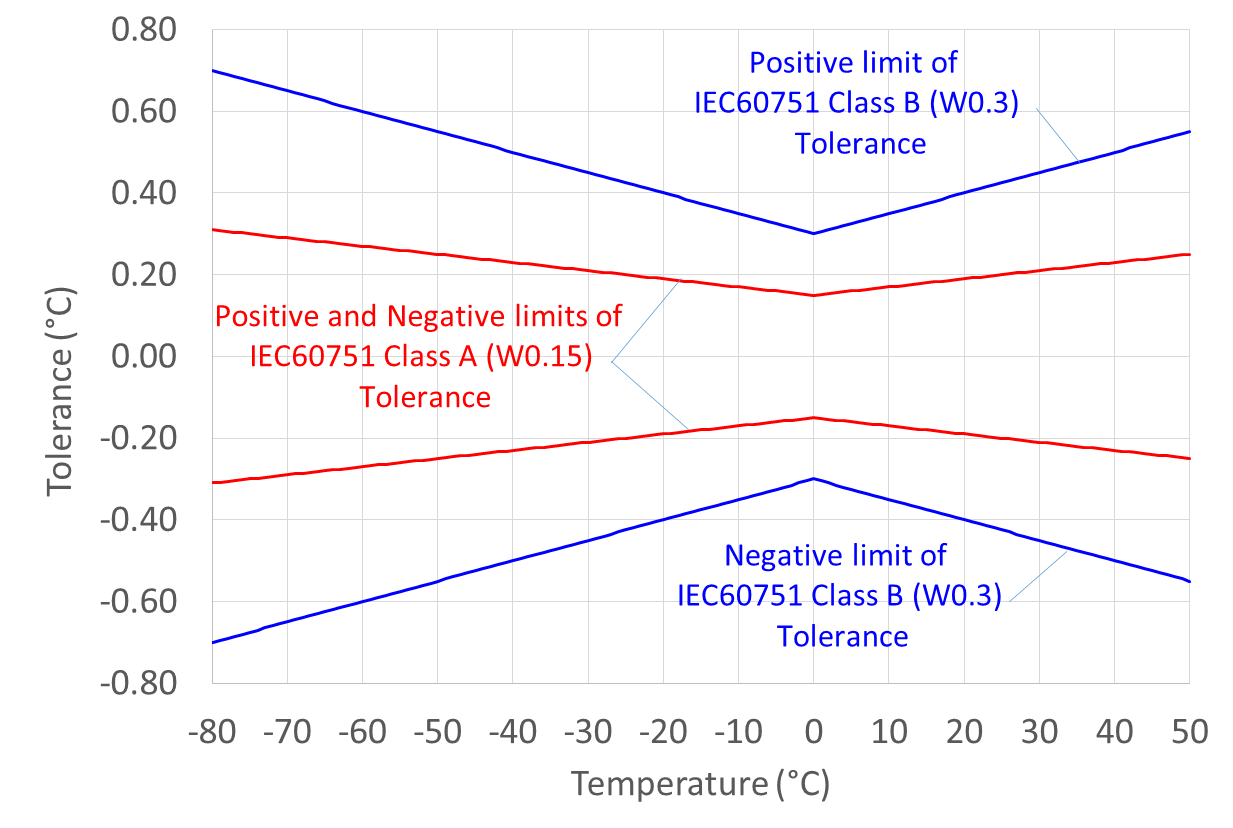 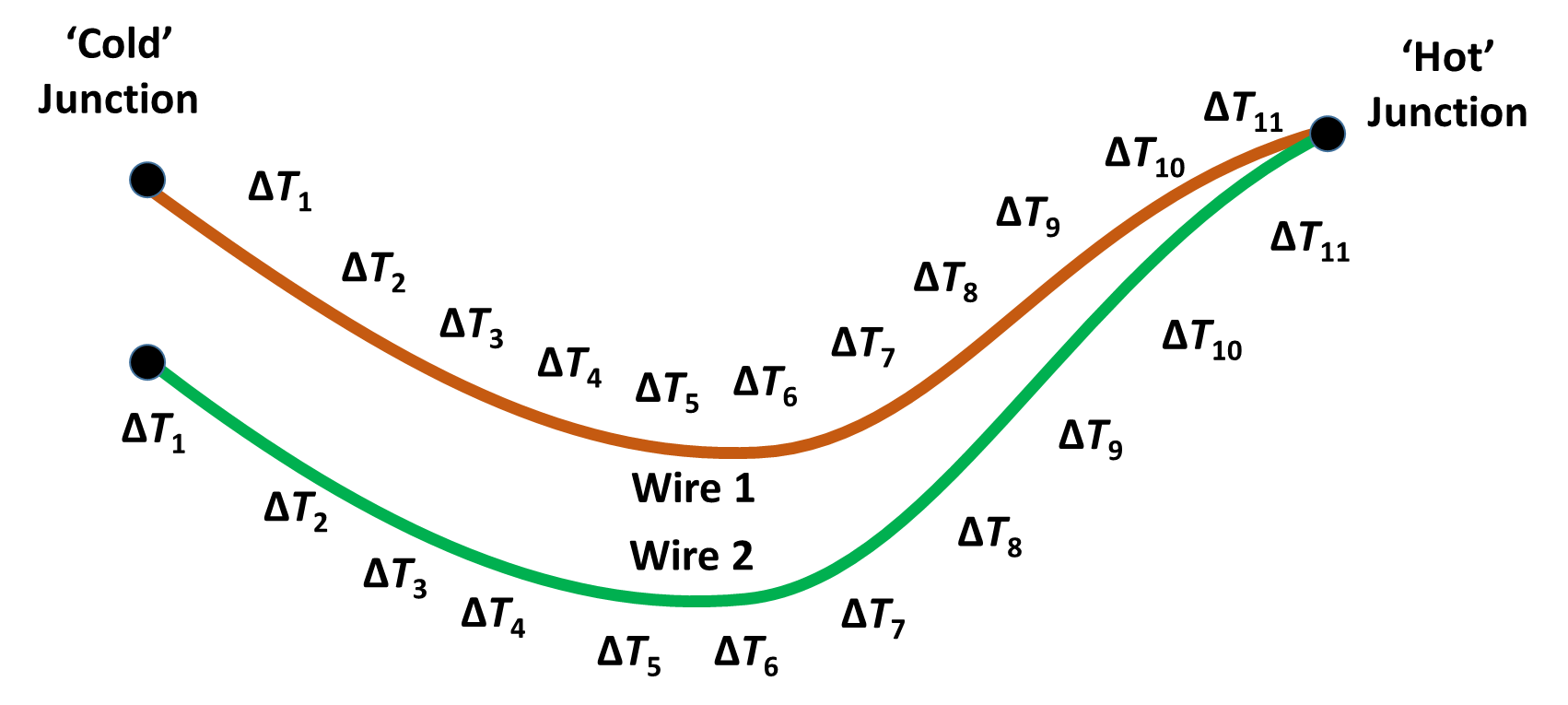 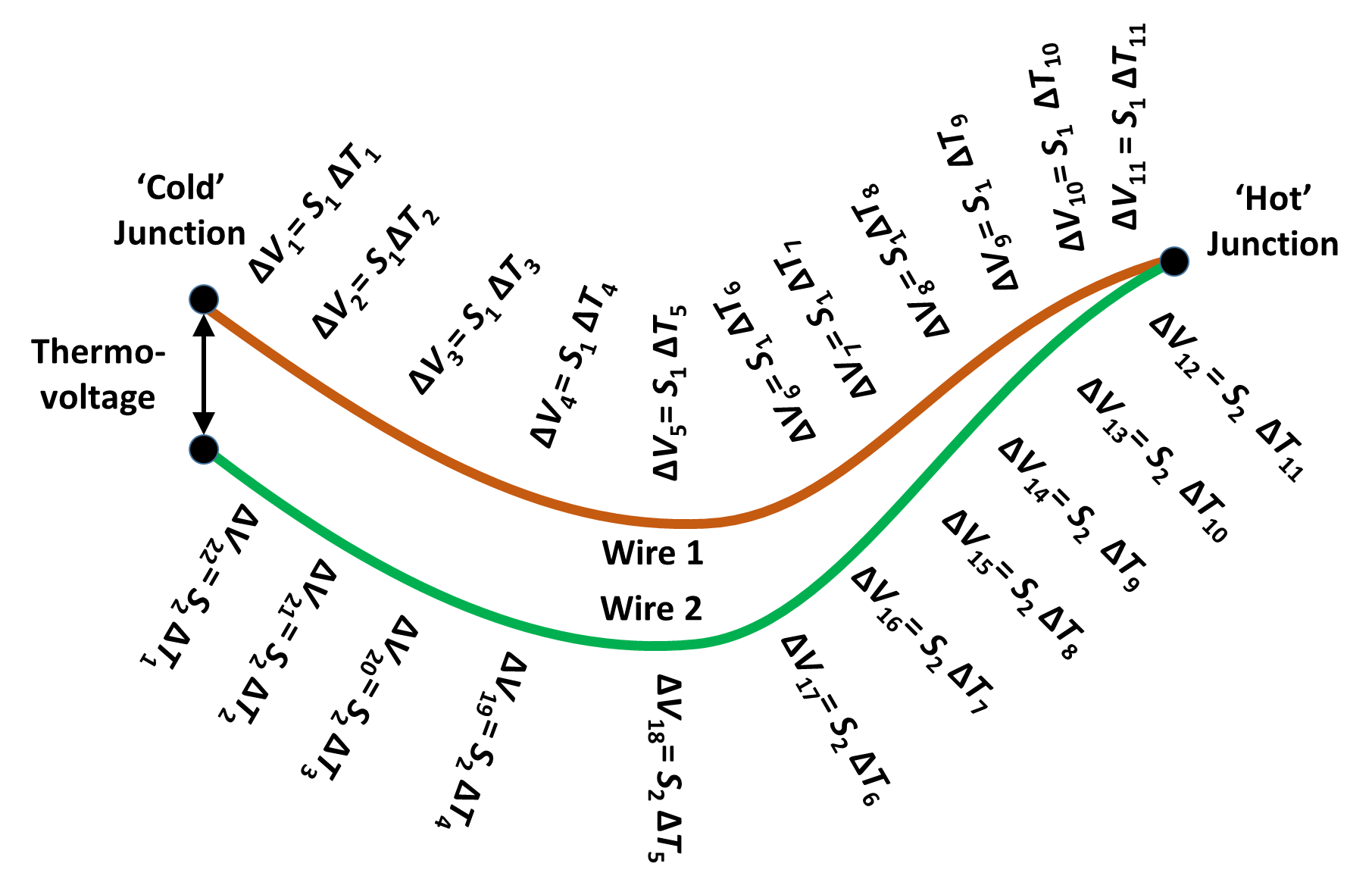 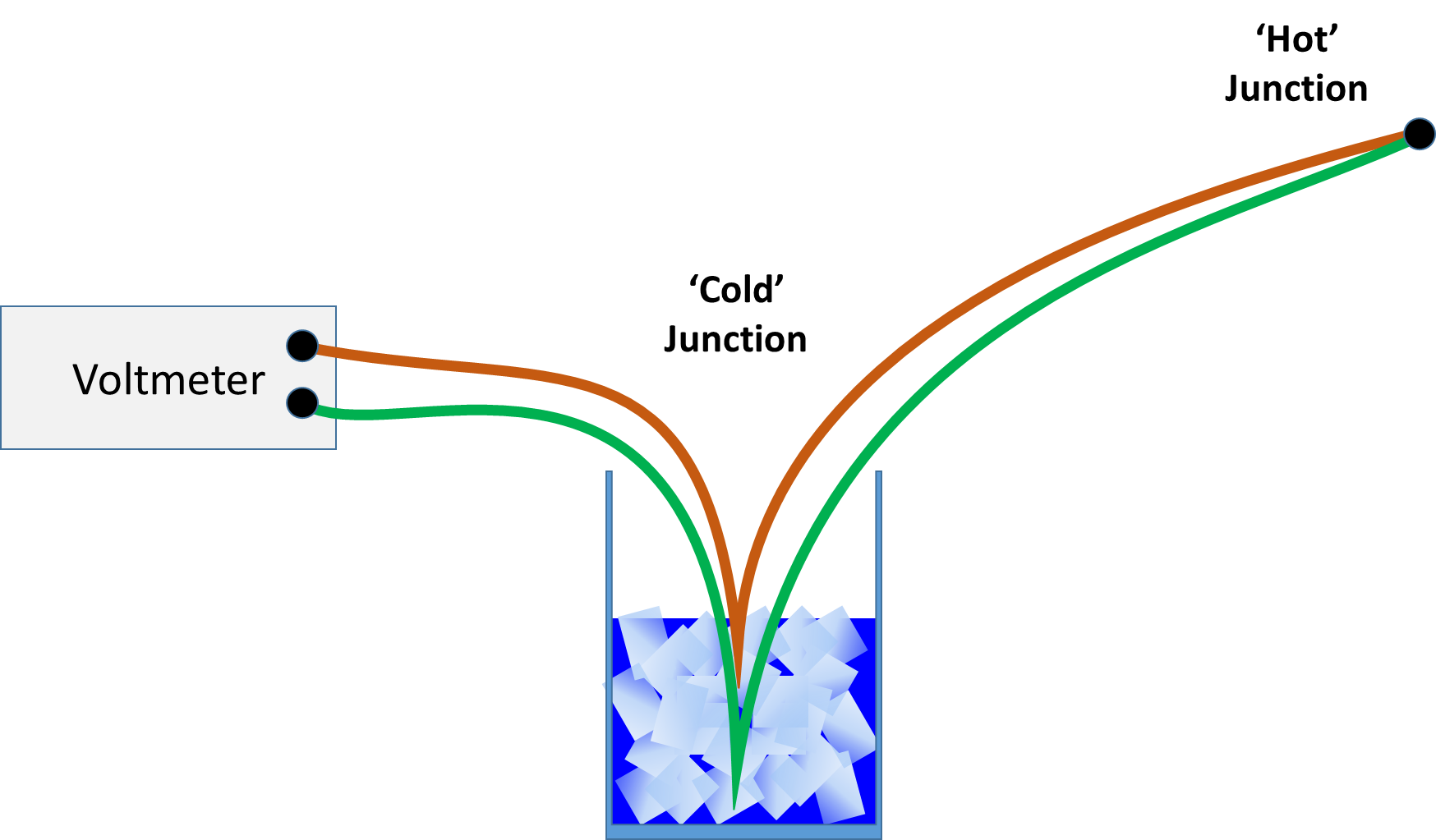 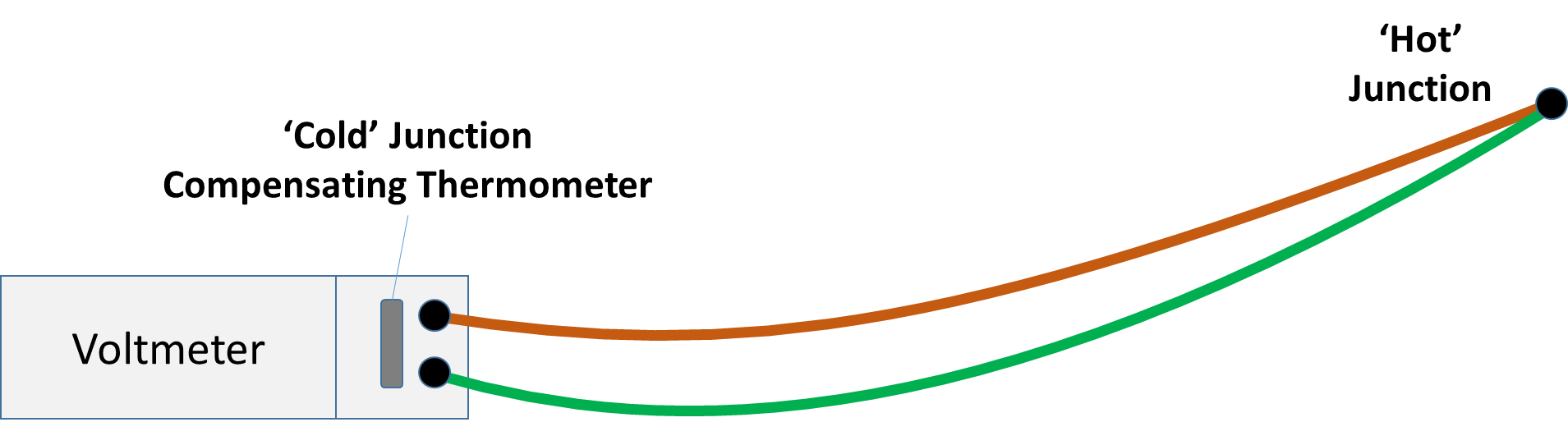 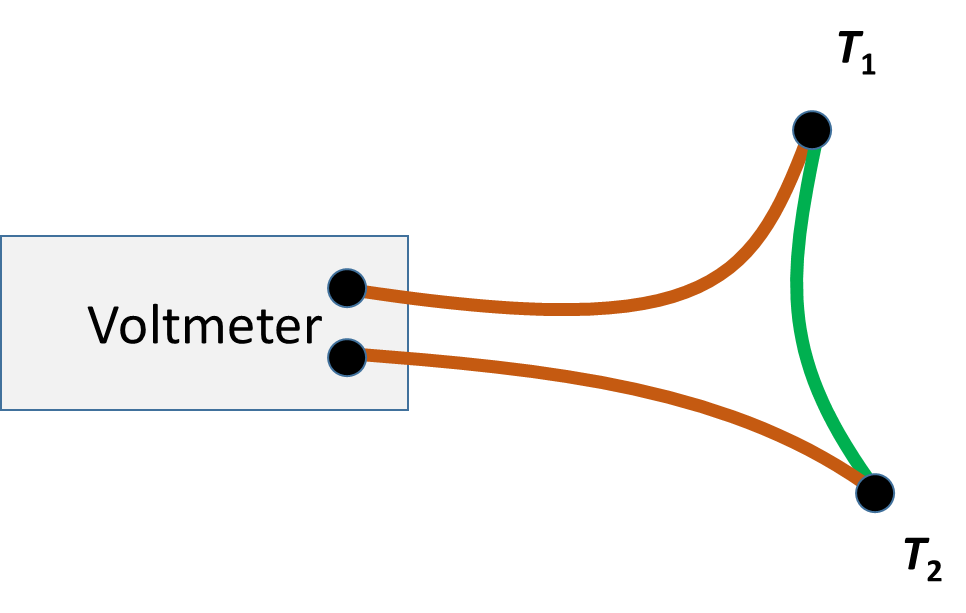 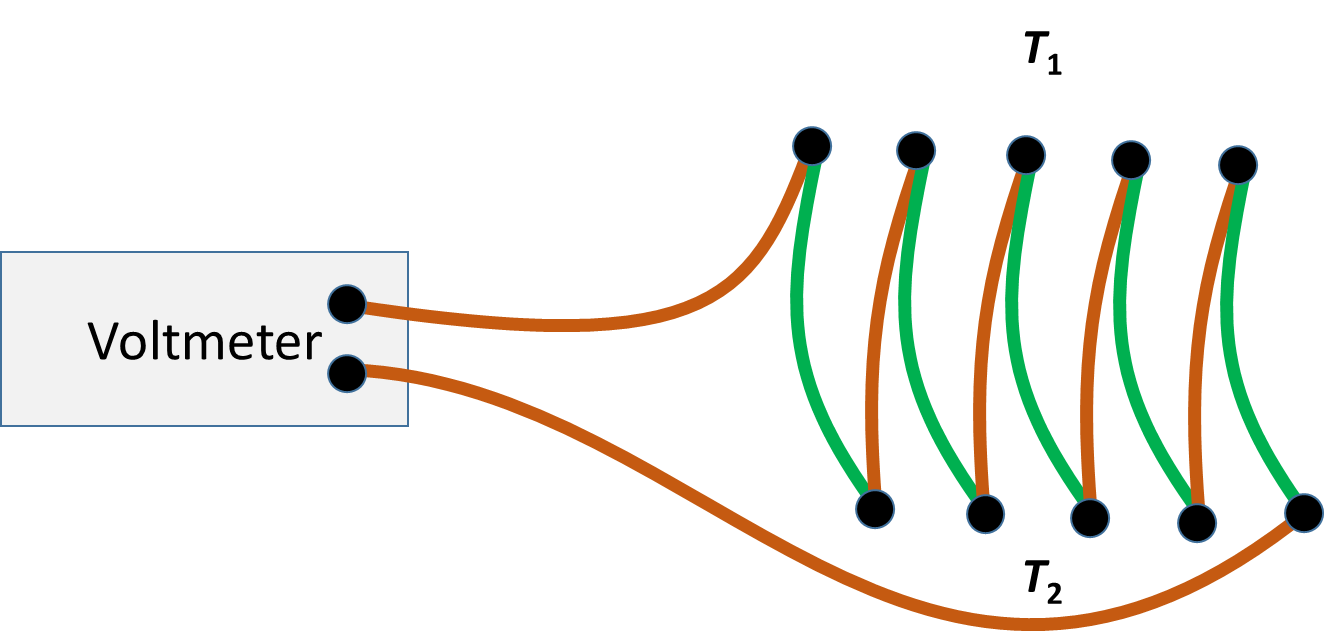 Equilibrium stateAssigned value of ITSAssigned value of ITSEquilibrium stateK˚CEquilibrium between the solid, liquid and vapour phases of argon
(triple point of argon)83.805 8–189.344 2Equilibrium between the solid, liquid and vapour phases of mercury
(triple point of mercury) 234.315 6–38.834 4Equilibrium between the solid, liquid and vapour phases of water
(triple point of water)273.160 00.01Equilibrium between the solid and liquid phases of gallium
(melting point of gallium)302.914 629.764 6Equilibrium between the solid and liquid phases of indium
(freezing point of indium)429.748 5156.598 5